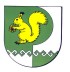 от  23 сентября  2022 г. № 596О повышении размера должностных окладовотдельных категорий работников муниципальных учреждений, финансируемых из бюджета Моркинского муниципального районаРеспублики Марий Эл	Администрация Моркинского муниципального района  п о с т а н о в л я е т:	1. Повысить с 1 октября 2022 г. в 1,04 раза размеры должностных окладов отдельных категорий работников муниципальных учреждений, финансируемых из бюджета Моркинского муниципального района Республики Марий Эл, установленные постановлением Администрации Моркинского муниципального района от 16 ноября 2020г. № 483                        «О совершенствовании оплаты труда отдельных категорий работников муниципальных учреждений, финансируемых из бюджета Моркинского муниципального района Республики Марий Эл».При повышении окладов их размеры подлежат округлению до целого рубля в сторону увеличения.2. Приложение к постановлению Администрации Моркинского муниципального района от 16 ноября 2020г. № 483 «О совершенствовании оплаты труда отдельных категорий работников муниципальных учреждений, финансируемых из бюджета Моркинского муниципального района Республики Марий Эл» изложить в новой редакции (прилагается).	3. Опубликовать настоящее постановление в районной газете «Моркинская земля».        4.    Настоящее постановление вступает в силу со дня его официального опубликования.Глава Администрации Моркинского муниципального района                                        А.Н. ГолубковПРИЛОЖЕНИЕк постановлениюАдминистрации Моркинского муниципального районаот 16 ноября 2020 года № 483(в редакции постановления Администрации Моркинского муниципального районаот 23сентября 2022 г. № 596)Р А З М Е Р Ыдолжностных окладов отдельных категорий работников муниципальных учреждений, финансируемых из бюджета Моркинского муниципального района Республики Марий Эл, должности которых не относятся к муниципальной службе, по занимаемым должностямНачальник отдела, главный бухгалтер                 6815                          2,5Заместитель начальника отдела, заместитель главного бухгалтера                         6328                           2,2Главный специалист, руководительгруппы                                                                     5355                           1,8Ведущий специалист, ведущий бухгалтер                                                                 4868                           1,8Специалист 1 категории, бухгалтер 1 категории                                                              4383                           1,6Специалист 2 категории, бухгалтер2 категории                                                              4139                           1,6Специалист, бухгалтер                                           3898                           1,6_____________Исполнитель:Отдел культуры, спорта и туризма Администрации Моркинского муниципального  районаОтдел по образованию Администрации Моркинского муниципального районаМОРКО МУНИЦИПАЛЬНЫЙ РАЙОН  АДМИНИСТРАЦИЙПУНЧАЛАДМИНИСТРАЦИЯМОРКИНСКОГО МУНИЦИПАЛЬНОГО  РАЙОНАПОСТАНОВЛЕНИЕНаименование должностиДолжностной оклад (рублей в месяц)Ежемесячное денежное поощрение (должностных окладов)Руководитель Финуправления Моркинского муниципального района______________А.В. Васильева  23 сентября 2022 г.Согласовано:Руководитель организационно-правового отдела администрации Моркинского муниципального района______________А.С. Александрова   23 сентября 2022 г.Список рассылки: